Pyramids of Fly Ranch 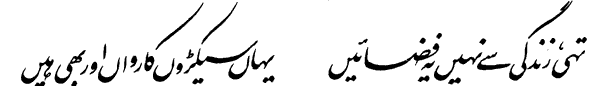 Translation: This vast space doesn't lack life, hundreds of canvases are there.Poetry By Allama Muhammad IqbalIntroduction: When it came to the choosing a concept we started by asking ourselves how does one live right with nature in 2020? Naturally the answer came in form of harnessing energy from all the renewable resources available to us such as the sun and the wind etc. The artwork takes inspiration from the Fly Geyser in terms of form and aesthetic. The conical somewhat pointy geyser eventually morphed into a pyramidal shape of the modules. The modules were then replicated according to real time parameters such as the sun, the wind etc. The overall climate of Fly ranch is a great opportunity in terms of renewable natural resource. We imagine the artwork to serve as a multipurpose pavilion park, a park that people can enjoy year round. When harnessed respectably and not destructively the power of nature can be a work of art and our design showcases that art in all its beauty. Our initial idea was to harness solar energy, which eventually lead to the pyramidal shapes of our modules. The aim was to not only harness solar energy but to maximize the energy acquired by necessary means. The pyramidal shape helps in optimizing the energy generated. Our concept evolved from the idea that centred on appreciating the un-conventional beauty that are life forms in a desert. Seeing the underappreciated. Site & Possible Use:Our intention was to make an artwork that didn’t intrude on nature but worked with it. The artwork is self-sufficient and goes beyond that by appreciating and nurturing local biodiversity. The artwork aims to be as non-invasive design wise as possible. The site we chose for this artwork is Priority Area 1-C. The artwork is design to be a multi-purpose park, which can be adapted according to situations. Some possible scenarios for the park could be: An Open Exhibition Space, A Farmer’s Market, Festival Area, Public Park and Performance Space. Modules and Layers:The design of the park has 2 main components, the four basic Modules and the Layers in which the modules are replicated. Each module is Pyramidal in shape and replicates strategically to harness one particular resource. For example the module for the Wind Pyramid, harnesses wind to maintain a comfortable temperature and to reduce humidity by rotor effect and trapped lee waves. All these modules are replicated in four layers. The first layer nurtures biodiversity by providing area for planting local flora, because plants take carbon from the air and deposit it back in soil. It is a non-obtrusive way of taking atmospheric carbon and sequestering it back into the soil. The second layer is of the wind pyramids that are designed to create rotary effect by trapping lee waves which in turn will maintain the temperature to a comfortable level. The third layer is the ETFE Pyramid, ETFE transmits 95% light which is much higher than glass and reduces heat gain in comparison. Natural light is crucial for the health and wellbeing of the plants in layer one. ETFE can be easily fritted or 3D printed for an easier fabrication and assembly. The fourth and final layer is the photovoltaic cell layer. This is the powerhouse of the artwork, the pyramidal shape in which the PV Cells are arranged will achieve the most sun and as well as reflect the sunlight to aid the surrounding modules for a much more efficient outcome. Total Capacity of the Artwork:Surface PV Area of One Module: 450 sft   40 Kwattx 60% Efficiency Assumed Based On All four sides open and pyramid shape conformed with parametric shape   24 KW(p)On site, Module 1 forms a pavilion of 200’-0” x 200’-0” is placed at PA-C1: 40000 sft 24k x 40000 = 1080 MwattConsidering 100 % = 1080 Mwatt
 Only 50% PV is conventional PV, another 50% PV is ETFE for solar minimum/ heat trap inside the pavilionEstimated cost per watt = 21,600 $Annual Energy Expected:Expected energy for one day in kWh:450 sft (100% Conventional PV Panel Area) x 106 (Efficiency-absorption/day) x 0.75 (Effective Output % After Deducting Losses) = 35,775 kWh/dayFor 30 modules of layer one: 35,775 x 30 = 1,073,250 approx. With 50% effectiveness /day; 500,000 /dayAnnual kWh = 500000 kwh/day x 365 = 182,500,000 kWh/year = 182500 mWh/year for 40000 sft pavilion Eco-tect absorption analysis for ETFE Solar panelHOURLY SOLAR EXPOSURELas Vegas, Nevada - USA (Direct Only)Objects: 20	(Exposed Area:  32.121 m2)Date: 31st December       	   BEAM	 DIFFUSE	   SUN	 SOLAR	 REFLECT	   INCIDENT  	   ABSORBED  	   TRANSMITTED 	HOUR   	 (W/m2)	  (W/m2)	 ANGLE	 SHADE	  (W/m2)	 (W/m2)	    W	 (W/m2)	    W	 (W/m2)	      W	-------	-------	--------	------	------	--------	-------	-----	-------	-----	-------	-------	0800   	    134	      61	 77.31	   66%	       0	     10	  325	      7	  236	      0	      0	0900   	      6	     105	 75.82	   66%	       0	      1	   16	      0	   12	      0	      0	1000   	     15	     211	 75.64	   66%	       0	      1	   41	      1	   30	      0	      0	1100   	    209	     310	 75.15	   66%	       0	     18	  592	     13	  429	      0	      0	1200   	    105	     359	 75.90	   48%	       0	     13	  424	     10	  307	      0	      0	1300   	    559	     168	 75.19	   48%	       0	     74	 2369	     53	 1717	      0	      0	1400   	    715	     152	 76.01	   66%	       0	     59	 1911	     43	 1385	      0	      0	1500   	    594	     105	 75.24	   66%	       0	     52	 1673	     38	 1212	      0	      0	1600   	    329	      82	 75.80	   66%	       0	     28	  892	     20	  647	      0	      0	-------	-------	--------	------	------	--------	-------	-----	-------	-----	-------	-------	TOTALS 	       	        	      	      	       0	    257	 8243	    186	 5974	      0	      0}}Environmental Impact Summary:The module structure is very basic in nature and comprises of very robust and reusable methods and materials. Core structure is pre-fab steel space frame which is very modular in nature and the parametric form of the artwork can be achieved easily in this technology. PV panels in the module of space frame is an ideal combination which reduces the requirement for separate fixing of PV panels. ETFE for shade of pavilion and to increase the comfort level for user inside the pavilion, as a sustainable material and insulator in nature.Materials:Modules (150 sft, triangular shape of one side of pyramid shape(parametric) x 3 :  450 sft): Solar PV Panels at top layer (24000 sft) : 21,600$ETFE Membrane at Layer 1(16000 sft ):  133,828 $ETFE Membrane at Layer 2( 10000 sft): 83,643 $ETFE Membrane at Layer 3 (10000 sft): 83,643$CHS Space frame (Mero Node system) : 625 $ (One Module)18,750 $ for approx. 30Steel or Prefab Concrete Strip/Isolated Foundation System ( 8 ft Depth, 10ft L x 10ft w,  TBD after site survey) + Extra Civil Work TBD: 20000 $Additional Streetscape Features (Bench, Planter, Information Kiosk, Vending Machine, Etc): $500Labor Cost for Millwork & Assembly: $5,000 (25 % of total) Cost can be varied depends on local conditionsTotal Estimated Construction Cost: 10 Million US dollars (Approx.)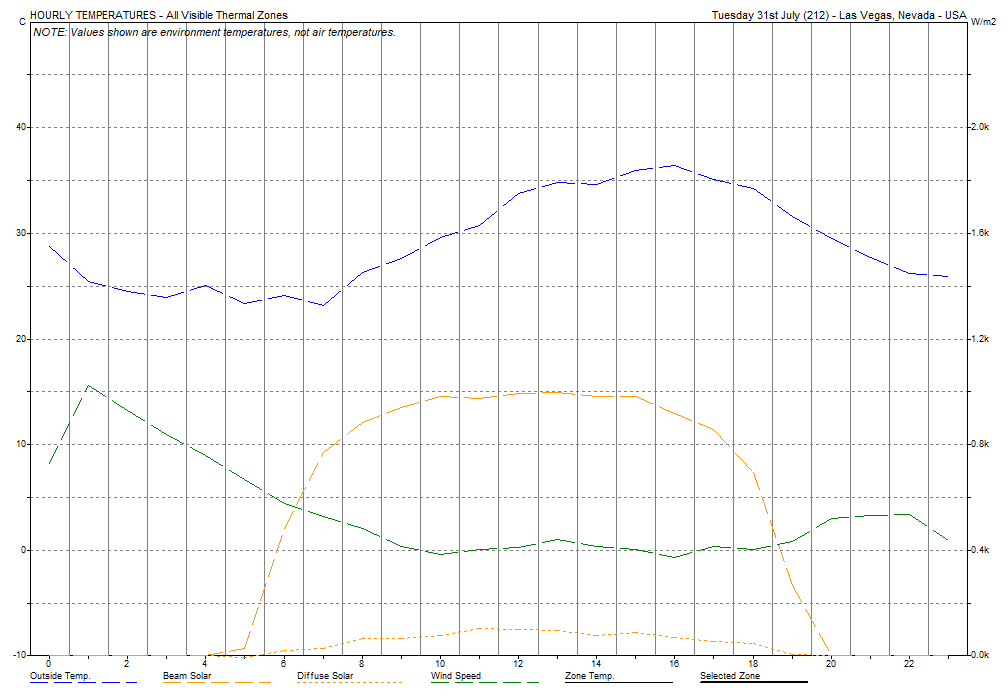 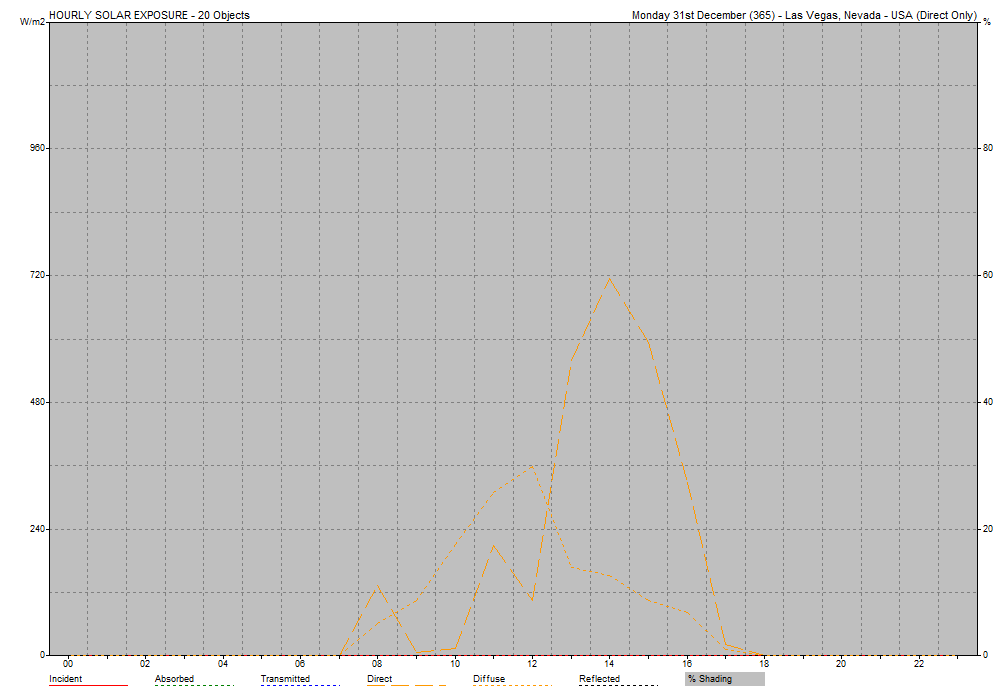 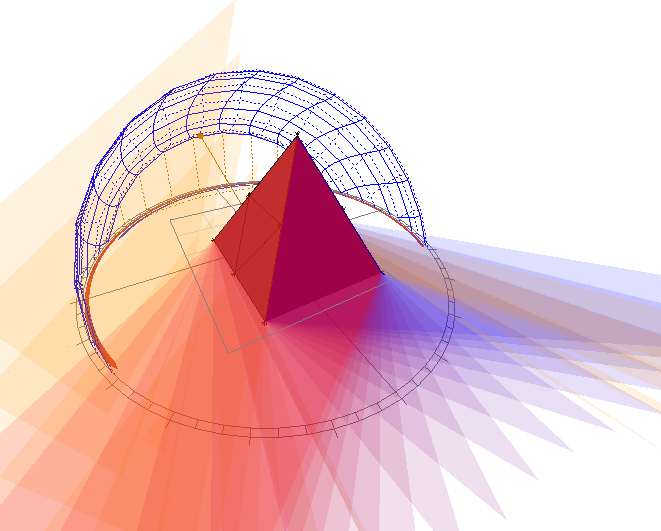 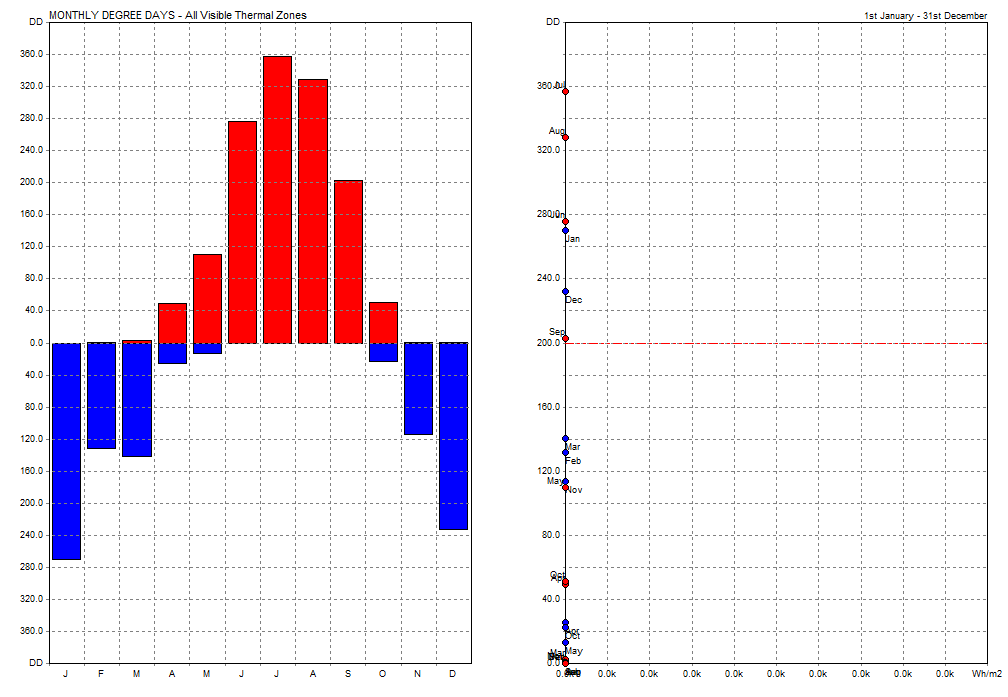 